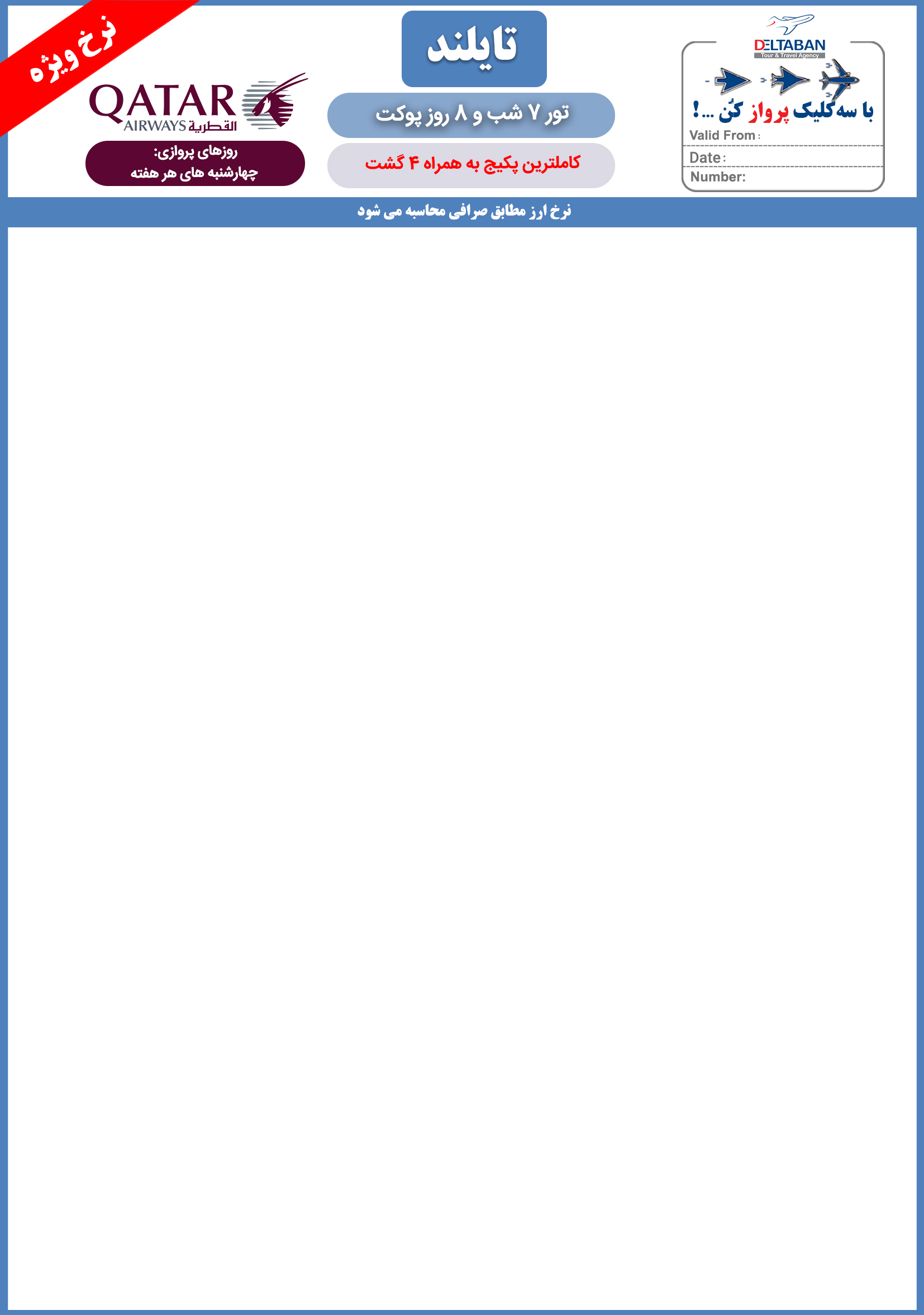 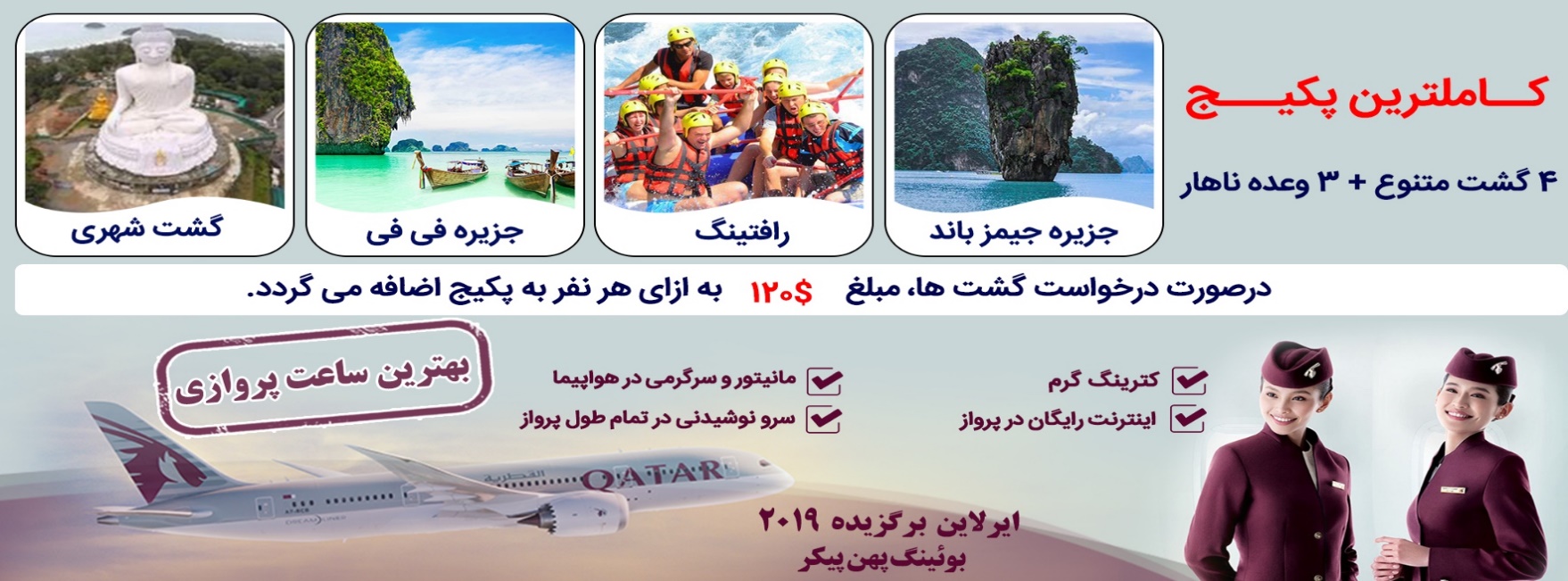 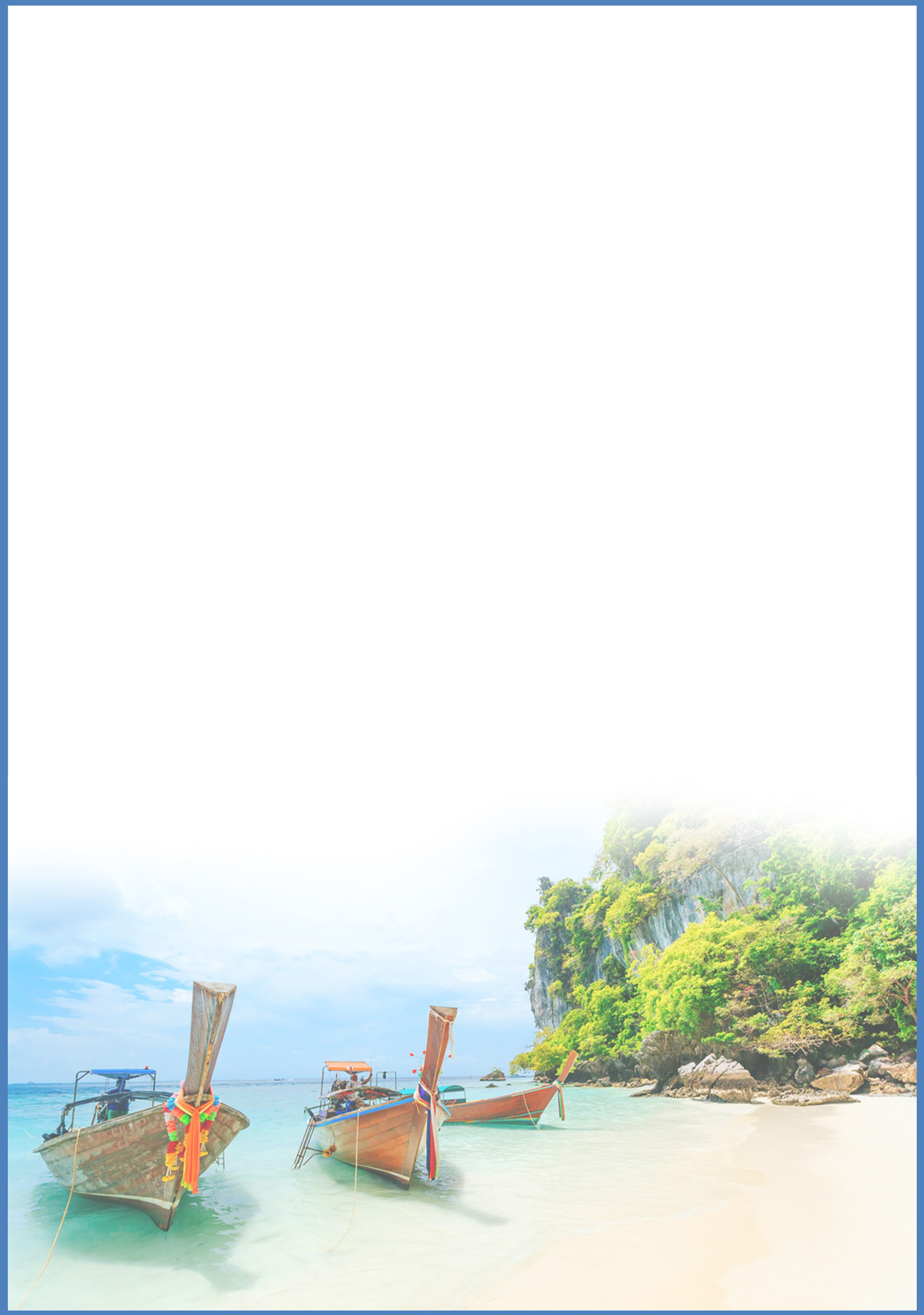 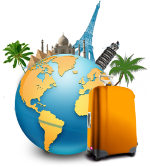 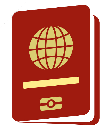 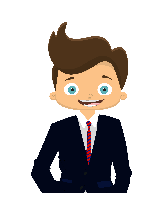 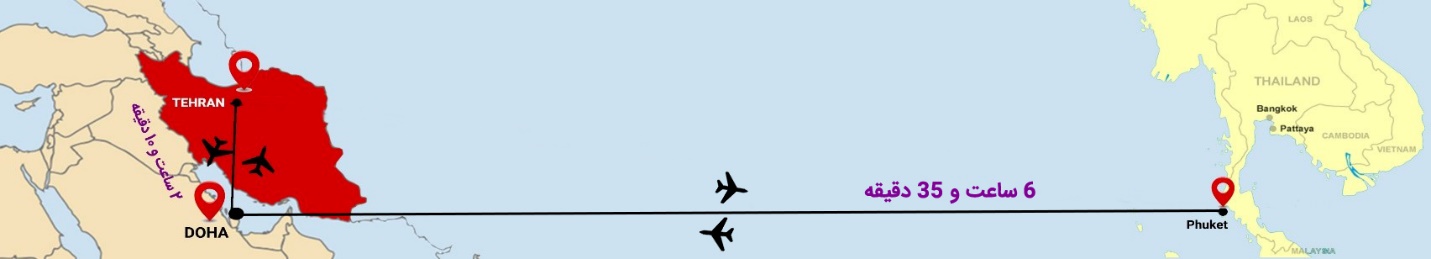 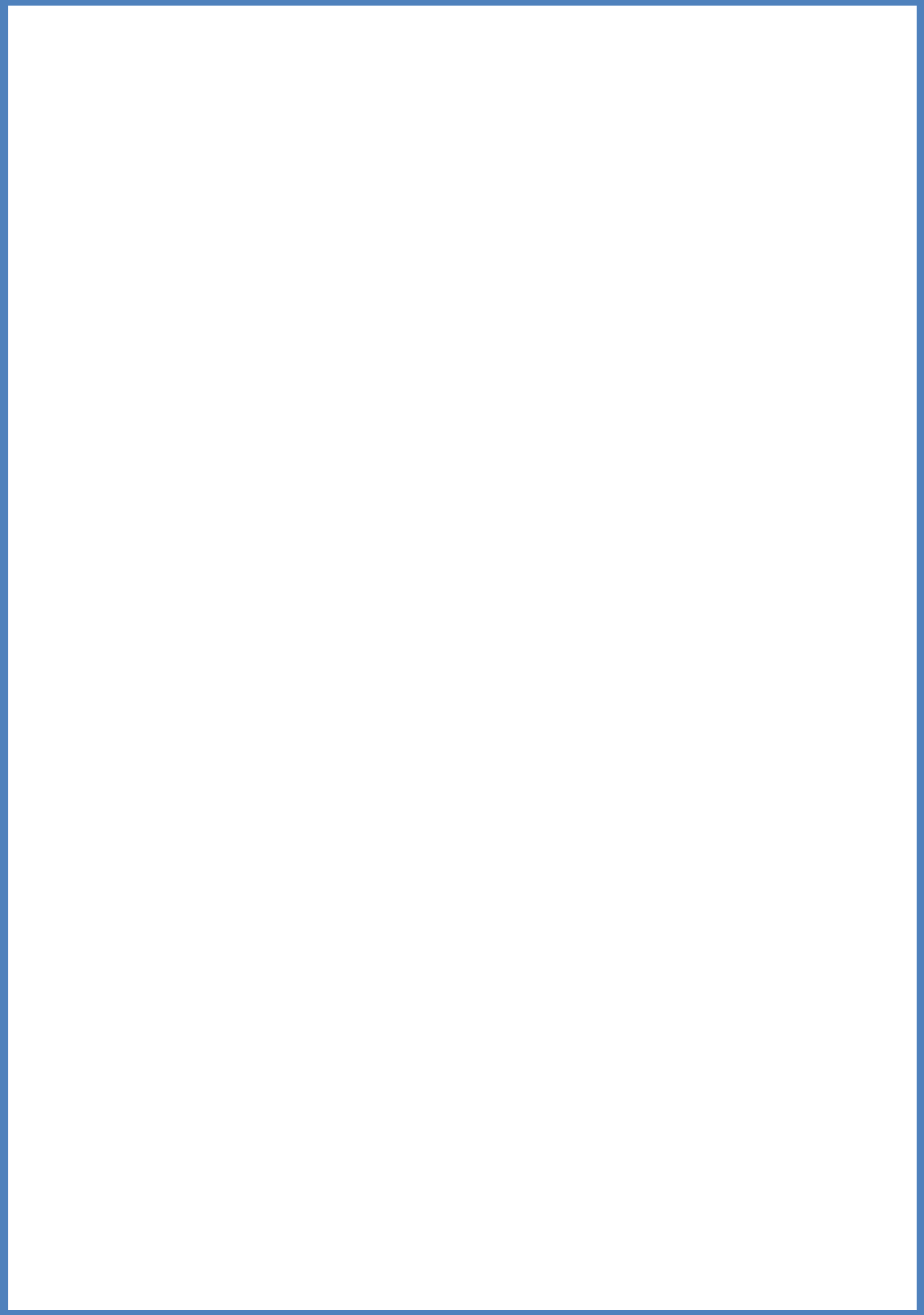 کودک  بدون تخت کودک با تختاتاق یک تختهاتاق دوتختهامتیاز  BOOKING.COMدرجهنام هتلردیف170 $285 $565 $*5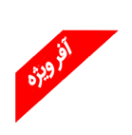 1230 $405 $845 $5*2235 $410 $845 $*5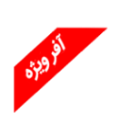 3220 $455 $925 $5*4269 $465 $965 $4*5265 $475 $995 $4*6265 $495 $1035 $5*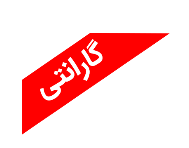 7395 $740 $1595 $5*8350 $650 $1390 $5*9                  ساعت رسیدنساعت حرکتمسیر پروازی22:50                                                           00:30   22:50                                                           00:30   تهران-دوحه02:45                                                     13:20   02:45                                                     13:20   دوحه-پوکت19:40                                                                            23:45         19:40                                                                            23:45         پوکت-دوحه                            00:55                                                        03:35                                  00:55                                                        03:35      دوحه-تهرانبرای تمام لحظات شما برنامه خواهیم داشت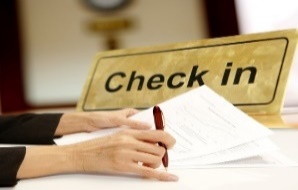 برای تمام لحظات شما برنامه خواهیم داشتبرای تمام لحظات شما برنامه خواهیم داشت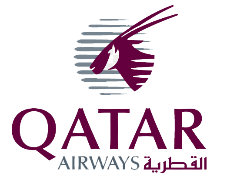 حرکت از تهران پـرواز ازتهران به دوحه - توقف 2:15 دقیقه در فرودگاه دوحه-پرواز از دوحه به پوکت (در تمام مسیر، پرواز با ایرلاین قطرایرویز می باشد)ورود به پوکت-استقبال فرودگاهی-ترانسفر به هتل          روز اول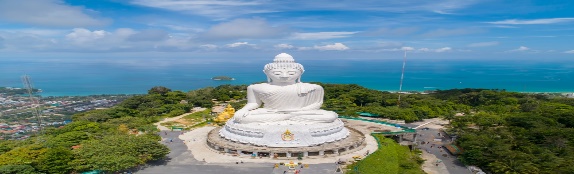 گشت شهری پوکت صرف صبحانه در هتلگشت شهری پوکت  روز دوم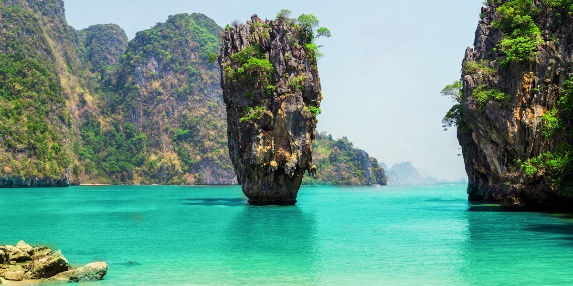 جزیره جیمز باندصرف صبحانه در هتل – حرکت از هتل ساعت 8 صبح بازدید از جزایر 5گانه رویایی جیمزباند-کانو سواری- غارنوردیصرف ناهار در بوفه کشتی–پذیرایی با میوه و نوشیدنی بازگشت به هتلروز سوم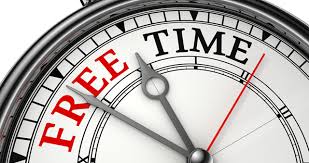 روز آزاد:صـرف صبحانه درهتل زمان آزادروز چهارم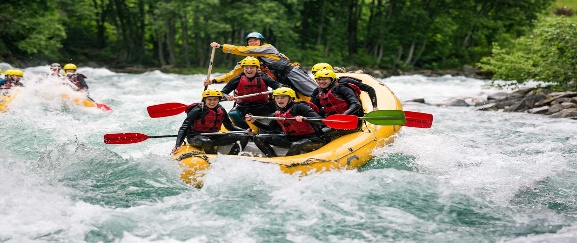 رافتینگ:صرف صبحانه در هتل – حرکت از هتل ساعت 8 صبح – نمایش فیل ها و میمون ها- بازدید از معبد میمون ها – قایق سواری در رودهای خروشان – فیل سواری – ATV (موتور 4چرخ)صرف ناهار – بازگشت به هتلروز پنجم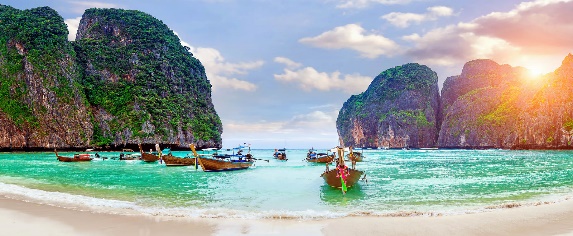 جزیره فی فی :صرف صبحانه در هتل، حرکت از هتل ساعت 7:30 صبح – بازدید از 4 جزیره شامل جزیره میمون ها - شنا و غواصی در اقیانوس صرف ناهار در رستوران – پذیرایی با نوشیدنی و میوه های استواییبازگشت به هتلروز ششم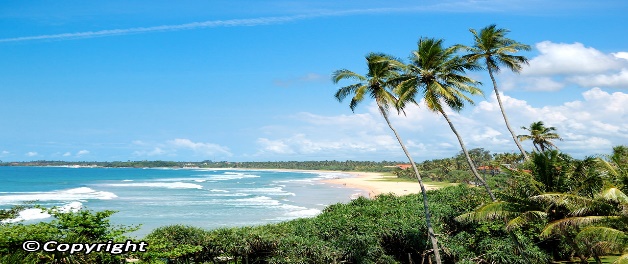 روز آزاد :صرف صبحانه در هتل زمان آزادروز هفتم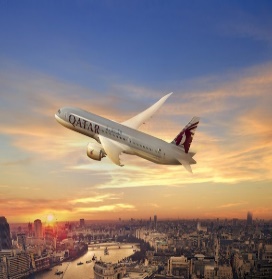 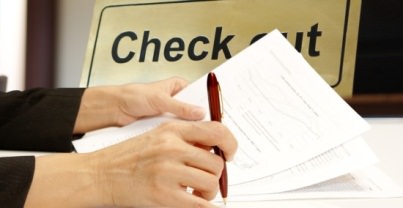 حرکت از پوکت به سمت تهرانصرف صبحانه در هتل- تحویل اتاق- پرواز از پوکت به دوحه  توقف 01:15 دقیقه در فرودگاه دوحه-پرواز از دوحه به تهران"از این که در این سفر نیز همراه دلتابان هستید، خرسندیم"روز هشتم